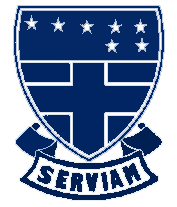 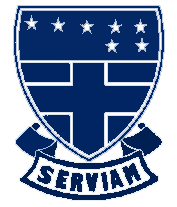 ADMISSIONS – Evidence of BaptismPlease fill in the information requested below and post it to the SCHOOL together with your daughter’s ORIGINAL Baptism certificate or evidence   of reception  into  the  Catholic  Church. Please include also a stamped address envelope for their return.Alternatively, you may bring the certificate to the main school office where it will be photocopied and returned to you at once.Please printDAUGHTER’S SURNAME ______________________________________________DAUGHTER’S FORENAME_____________________________________________DATE OF BIRTH _____________________________________________________DATE OF BAPTISM ___________________________________________________CURRENT PRIMARY SCHOOL _________________________________________PARENT / CARER’S NAME_____________________________________________ADDRESS	____________________________________________________________________________________________________________________________POST CODE	_________________________________________________________TELEPHONE_________________________________________________________EMAIL ______________________________________________________________Please tick as appropriate BAPTISM CERTIFICATE ENCLOSED		YES 	NO Signed _________________________________ 	Date ______________(Parent/Carer)